2nde – LV2 	Lycée Sainte-Ursule 	B. Martineau - Cours à distance - Einstieg ins Thema: Die Stadt Hamburg entdecken A la fin de la semaine, je peux…  … découvrir la ville de Hambourg … comprendre de brèves descriptions sur la ville  Wenn ich sage „Hamburg“, woran denkst du? (La suite est une carte mentale sur laquelle tu dois écrire tout ce qui te vient à l’esprit quand tu entends le mot « Hambourg ».) 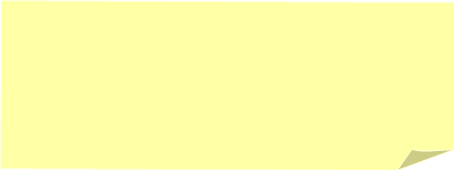 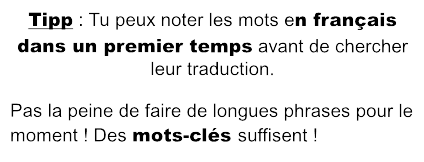 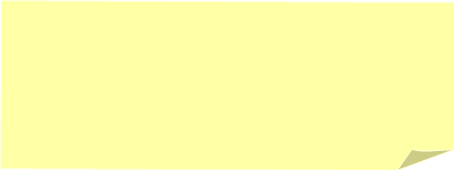 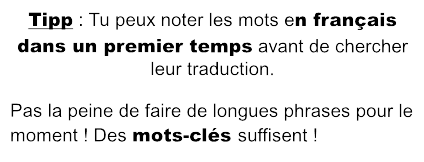 2nde – LV2 	Lycée Sainte-Ursule 	B. Martineau - Cours à distance - Wo liegt Hamburg? (Où se situe Hamburg?) Hamburg liegt in Norddeutschland, nahe der Elbmündung und nahe der NordseeSieh dir die Bilder von Hamburg an. Was weißt du von der Stadt? Notiere Ideen.Ich weiβ Hamburg ist Deutschlands zweitgrößte Stadt (nach Berlin) und der größte Hafen des Landes. Es ist auch eine touristische Stadt. Ordne die Fotos. 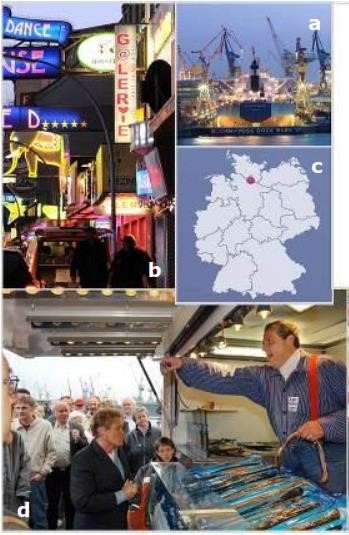 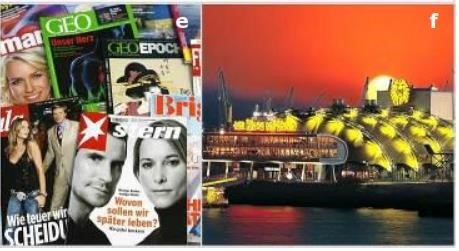 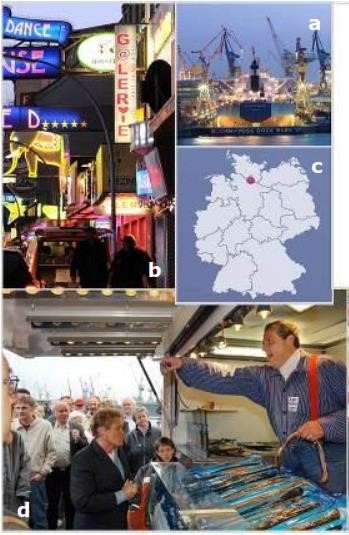 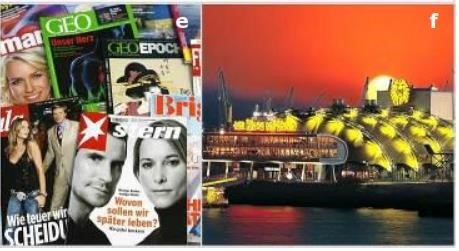 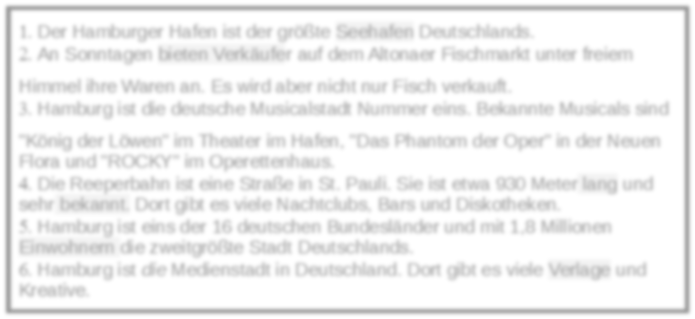 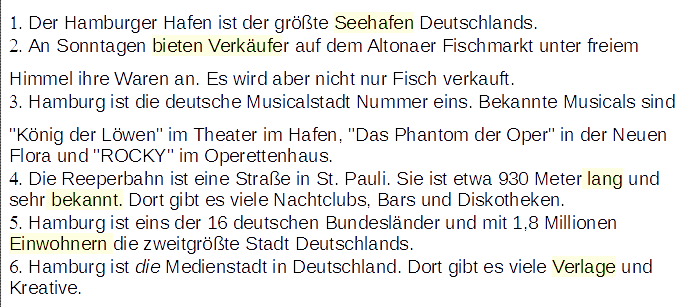 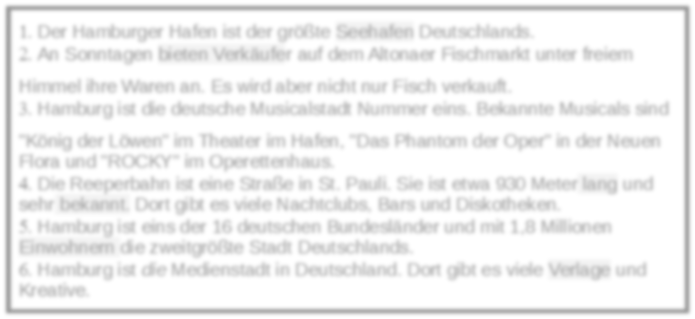 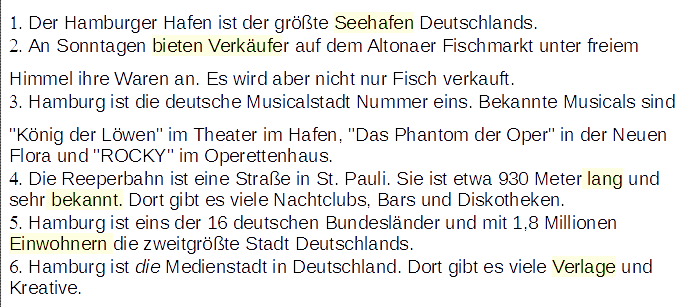 123456ADBFCE